OWN HEALTH  & & presenteren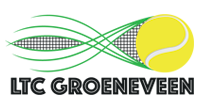 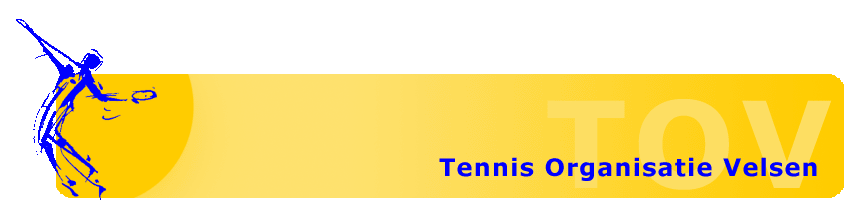 Tennis Fit 2018uniek najaars programma voor 45+Wanneer ?Aanvang 2e helft september op dinsdag of woensdag Bij aanmelding vernemen wij graag welke dag uw voorkeur heeft.Op LTC Groeneveen !!!Tennis Fit 45+  (in samenwerking met de KNLTB)Combineer tennis en fitheid in 1 training gedurende 8 wekenOp dinsdag en/of woensdag ochtend van 10.30 - 11.45 uurKosten voor deelname bedragen € 90,00Wat kunt u verwachten?Tennisles onder leiding van T.O.V. gebaseerd op blessurevrij tennissen door de juiste techniek en conditie verbetering.Tips en tricks over tennis en materialen door de professionals in het werkveldBegeleid door healthcoach, fysiotherapeut en Mensendieck expert Rik HeeremansTennis en fysieke oefeningen worden met elkaar afgewisseld gedurende een vol uur Als beloning voor de geleverde inspanning koffie en thee na afloop.Wat is het doel van de cursus?Een algehele verbetering en bewustwording van uw fysieke gesteldheid/conditie/uithoudingsvermogen op en rond de baan. Daarnaast een professionele aanpak van alle fysieke ongemakken of op de loer liggende blessures in relatie tot tennis.Inschrijven doet u door gebruik te maken van  http://tennisvelsen.nl/tennisfitOf een mail te sturen naar john@tennisvelsen.nlOok kunt u bellen/whatsappen met 0654973661